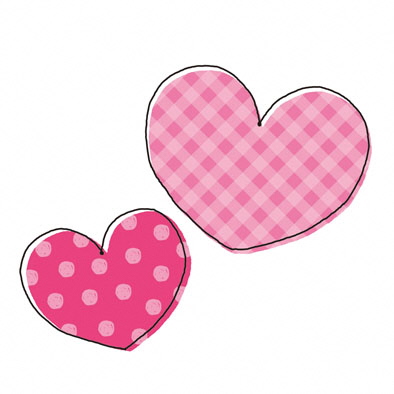 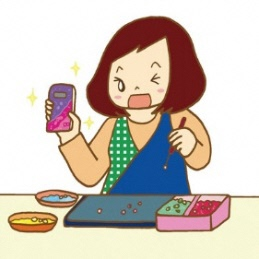 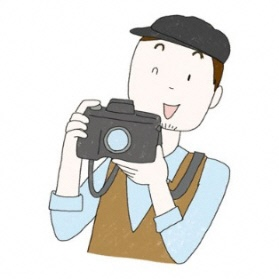 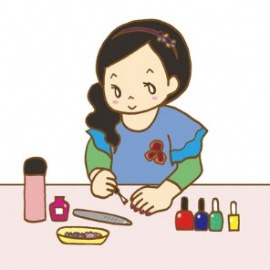 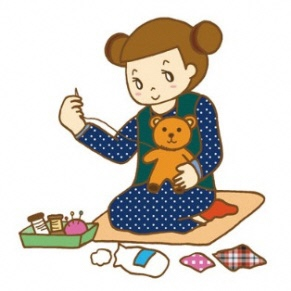 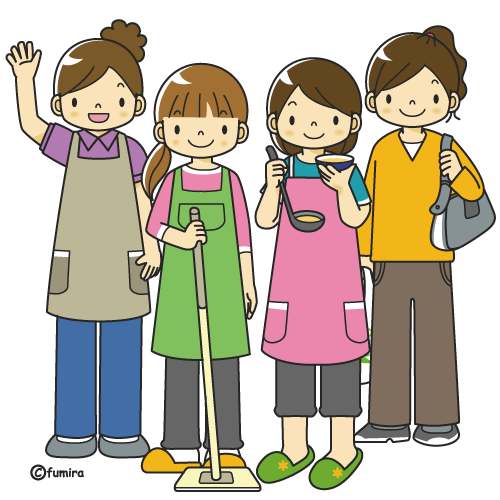 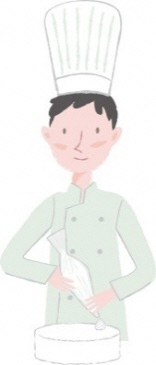 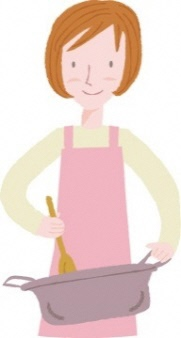 ※今までに開催した講座の案内や写真、資料等がありましたら併せて提出をお願いします。（ふりがな）氏　名　　男　・　女　　生年月日　　　年　　月　　日住　所（〒　　　-　　　　）電話番号メールアドレス指導分野（流派・資格等を記入）指導内容標準的な材料費や必要備品がある場合は具体的に記入して下さい。学習可能な日時＜曜日＞月・火・水・木・金・土・応相談学習開催の時間は午前中の1時間～2時間程度⑧ 会  場幼稚園･又は公民館会議室　・　和室　・　体育館　・　料理実習室その他（　　　　　　　　　　）指導可能な人数（　　　　　）人～（　　　　　）人 実  績講座を実施したことがある場合は記入して下さい。